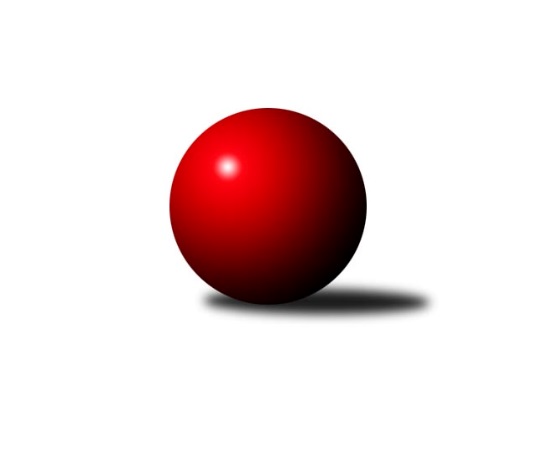 Č.15Ročník 2015/2016	6.2.2016Nejlepšího výkonu v tomto kole: 3385 dosáhlo družstvo: TJ Rostex Vyškov ˝A˝2. KLM B 2015/2016Výsledky 15. kolaSouhrnný přehled výsledků:TJ Sokol Husovice	- TJ Horní Benešov ˝A˝	1:7	3198:3298	10.5:13.5	6.2.TJ Sokol Vracov	- TJ Opava˝A˝	1:7	3190:3279	11.5:12.5	6.2.KK Moravská Slávia Brno ˝B˝	- TJ Rostex Vyškov ˝A˝	2:6	3184:3385	7.0:17.0	6.2.TJ Centropen Dačice	- KK Blansko 	7:1	3331:3168	14.0:10.0	6.2.KK Slovan Rosice	- TJ Třebíč	6:2	3370:3327	13.5:10.5	6.2.KK Zábřeh	- TJ Lokomotiva Česká Třebová	5:3	3215:3215	12.5:11.5	6.2.Tabulka družstev:	1.	TJ Třebíč	15	13	1	1	90.0 : 30.0 	222.0 : 138.0 	 3425	27	2.	KK Slovan Rosice	15	9	4	2	74.0 : 46.0 	194.0 : 166.0 	 3374	22	3.	TJ Centropen Dačice	15	8	4	3	73.0 : 47.0 	193.5 : 166.5 	 3326	20	4.	TJ Lokomotiva Česká Třebová	15	8	2	5	69.0 : 51.0 	189.0 : 171.0 	 3397	18	5.	TJ Rostex Vyškov ˝A˝	15	8	1	6	64.0 : 56.0 	196.5 : 163.5 	 3343	17	6.	TJ Sokol Husovice	15	7	0	8	60.0 : 60.0 	186.0 : 174.0 	 3306	14	7.	TJ Opava˝A˝	15	7	0	8	54.5 : 65.5 	176.5 : 183.5 	 3317	14	8.	KK Blansko	15	5	3	7	58.0 : 62.0 	172.0 : 188.0 	 3261	13	9.	TJ Sokol Vracov	15	6	0	9	54.0 : 66.0 	173.5 : 186.5 	 3308	12	10.	KK Zábřeh	15	5	1	9	52.5 : 67.5 	175.0 : 185.0 	 3310	11	11.	TJ Horní Benešov ˝A˝	15	4	0	11	49.0 : 71.0 	159.5 : 200.5 	 3233	8	12.	KK Moravská Slávia Brno ˝B˝	15	2	0	13	22.0 : 98.0 	122.5 : 237.5 	 3213	4Podrobné výsledky kola:	 TJ Sokol Husovice	3198	1:7	3298	TJ Horní Benešov ˝A˝	Tomaš Žižlavský	127 	 133 	 118 	126	504 	 2:2 	 516 	 141	122 	 132	121	Karel Chlevišťan	Pavel Košťál	153 	 144 	 125 	137	559 	 2:2 	 587 	 144	143 	 144	156	Miroslav Petřek ml.	Miroslav Vejtasa	140 	 132 	 143 	133	548 	 1:3 	 561 	 132	133 	 152	144	Vlastimil Skopalík	Jan Machálek st.	131 	 132 	 141 	131	535 	 2.5:1.5 	 524 	 115	132 	 133	144	Zdeněk Černý *1	Jiří Radil	120 	 148 	 128 	150	546 	 2:2 	 564 	 147	130 	 154	133	Kamil Kubeša	David Plšek	147 	 132 	 122 	105	506 	 1:3 	 546 	 131	135 	 131	149	Petr Kozákrozhodčí: střídání: *1 od 64. hodu Petr RakNejlepší výkon utkání: 587 - Miroslav Petřek ml.	 TJ Sokol Vracov	3190	1:7	3279	TJ Opava˝A˝	Pavel Polanský st. ml.	142 	 150 	 147 	142	581 	 3:1 	 552 	 144	140 	 129	139	Milan Vaněk	Petr Polanský *1	131 	 113 	 136 	120	500 	 1.5:2.5 	 538 	 131	136 	 130	141	Martin Marek	František Svoboda	127 	 133 	 113 	143	516 	 2:2 	 524 	 139	122 	 144	119	Michal Blažek	Filip Kordula	121 	 130 	 123 	128	502 	 1:3 	 539 	 122	160 	 133	124	Milan Jahn	Antonín Svozil ml.	134 	 127 	 130 	144	535 	 2:2 	 566 	 132	137 	 168	129	Petr Bracek	Jan Tužil	123 	 153 	 135 	145	556 	 2:2 	 560 	 139	141 	 134	146	Petr Hendrychrozhodčí: střídání: *1 od 61. hodu Tomáš KordulaNejlepší výkon utkání: 581 - Pavel Polanský st. ml.	 KK Moravská Slávia Brno ˝B˝	3184	2:6	3385	TJ Rostex Vyškov ˝A˝	Peter Zaťko *1	144 	 114 	 126 	126	510 	 0:4 	 600 	 146	164 	 162	128	Jiří Trávníček	Radek Šenkýř	121 	 131 	 141 	122	515 	 0:4 	 564 	 147	149 	 142	126	Petr Pevný	František Kellner	114 	 137 	 143 	136	530 	 0:4 	 592 	 131	138 	 165	158	Tomáš Procházka	Ondřej Olšák	142 	 114 	 122 	138	516 	 2:2 	 540 	 136	138 	 129	137	Jan Večerka	Milan Klika	151 	 141 	 110 	137	539 	 3:1 	 528 	 138	131 	 138	121	Luděk Rychlovský	Karel Ustohal	136 	 126 	 160 	152	574 	 2:2 	 561 	 140	129 	 157	135	Kamil Bednářrozhodčí: střídání: *1 od 71. hodu Radim HostinskýNejlepší výkon utkání: 600 - Jiří Trávníček	 TJ Centropen Dačice	3331	7:1	3168	KK Blansko 	Josef Brtník	139 	 146 	 139 	129	553 	 3:1 	 527 	 131	149 	 122	125	Jakub Flek	Mojmír Holec	153 	 123 	 165 	160	601 	 3:1 	 533 	 125	131 	 128	149	Lukáš Hlavinka	Pavel Kabelka	129 	 162 	 136 	138	565 	 2:2 	 539 	 148	138 	 137	116	Roman Flek	Tomáš Bártů	125 	 136 	 132 	146	539 	 2:2 	 557 	 112	155 	 153	137	Martin Procházka	Milan Kabelka	119 	 127 	 134 	138	518 	 2:2 	 506 	 130	146 	 115	115	Petr Havíř	Jiří Malínek	159 	 122 	 152 	122	555 	 2:2 	 506 	 120	125 	 130	131	Ladislav Musilrozhodčí: Nejlepší výkon utkání: 601 - Mojmír Holec	 KK Slovan Rosice	3370	6:2	3327	TJ Třebíč	Jiří Axman st.	123 	 138 	 126 	144	531 	 2:2 	 587 	 159	137 	 152	139	Petr Dobeš ml.	Jiří Zemek	139 	 140 	 145 	175	599 	 2:2 	 552 	 140	141 	 126	145	Jiří Mikoláš	Adam Palko	144 	 122 	 146 	140	552 	 3:1 	 535 	 134	143 	 128	130	Robert Pevný	Ivo Fabík	136 	 125 	 147 	148	556 	 2.5:1.5 	 551 	 136	150 	 140	125	Jan Dobeš	Dalibor Matyáš	145 	 148 	 148 	161	602 	 4:0 	 507 	 118	132 	 130	127	Martin Myška *1	Michal Hrdlička *2	138 	 124 	 136 	132	530 	 0:4 	 595 	 163	142 	 145	145	Kamil Nestrojilrozhodčí: střídání: *1 od 31. hodu Mojmír Novotný, *2 od 57. hodu Michal KlvaňaNejlepší výkon utkání: 602 - Dalibor Matyáš	 KK Zábřeh	3215	5:3	3215	TJ Lokomotiva Česká Třebová	Martin Sitta	143 	 137 	 138 	142	560 	 2:2 	 554 	 129	136 	 145	144	Jiří Kmoníček	Lukáš Horňák	108 	 127 	 129 	117	481 	 0.5:3.5 	 541 	 123	142 	 129	147	Václav Kolář	Václav Švub	147 	 141 	 124 	139	551 	 2:2 	 549 	 132	130 	 132	155	Jiří Hetych ml.	Jiří Flídr	134 	 132 	 126 	133	525 	 4:0 	 481 	 129	121 	 117	114	Martin Podzimek *1	Zdeněk Švub	135 	 137 	 152 	125	549 	 1:3 	 556 	 138	139 	 144	135	Pavel Jiroušek	Josef Sitta	138 	 145 	 139 	127	549 	 3:1 	 534 	 135	140 	 131	128	Petr Holanecrozhodčí: střídání: *1 od 67. hodu Martin KovářNejlepší výkon utkání: 560 - Martin SittaPořadí jednotlivců:	jméno hráče	družstvo	celkem	plné	dorážka	chyby	poměr kuž.	Maximum	1.	Kamil Nestrojil 	TJ Třebíč	598.68	381.6	217.1	1.6	9/9	(637)	2.	Robert Pevný 	TJ Třebíč	590.05	377.5	212.6	0.7	9/9	(684)	3.	Jiří Zemek 	KK Slovan Rosice	587.97	385.2	202.8	1.6	8/8	(641)	4.	Martin Sitta 	KK Zábřeh	587.12	379.2	207.9	1.7	7/8	(632)	5.	Pavel Jiroušek 	TJ Lokomotiva Česká Třebová	584.41	385.9	198.5	2.2	9/9	(668)	6.	Dalibor Matyáš 	KK Slovan Rosice	582.92	378.7	204.3	2.2	8/8	(647)	7.	Mojmír Holec 	TJ Centropen Dačice	579.16	373.3	205.8	1.2	7/8	(610)	8.	Václav Kolář 	TJ Lokomotiva Česká Třebová	578.43	375.7	202.8	2.8	9/9	(664)	9.	Petr Dobeš  ml.	TJ Třebíč	577.98	372.0	206.0	2.2	9/9	(636)	10.	Jiří Trávníček 	TJ Rostex Vyškov ˝A˝	577.27	378.2	199.1	2.6	9/9	(635)	11.	Pavel Polanský st.  ml.	TJ Sokol Vracov	577.23	378.2	199.0	1.8	7/8	(626)	12.	Jan Machálek ml.  ml.	TJ Sokol Husovice	577.06	377.1	199.9	2.4	6/8	(609)	13.	Jiří Hetych  ml.	TJ Lokomotiva Česká Třebová	575.82	379.3	194.5	2.4	9/9	(623)	14.	Petr Hendrych 	TJ Opava˝A˝	575.33	372.2	203.1	1.7	9/9	(623)	15.	Tomáš Procházka 	TJ Rostex Vyškov ˝A˝	575.00	375.4	199.6	3.6	8/9	(627)	16.	Petr Pevný 	TJ Rostex Vyškov ˝A˝	570.16	372.2	198.0	2.1	9/9	(611)	17.	Martin Procházka 	KK Blansko 	567.70	374.2	193.5	2.5	9/9	(640)	18.	Tomaš Žižlavský 	TJ Sokol Husovice	567.23	370.3	197.0	2.4	8/8	(620)	19.	Josef Sitta 	KK Zábřeh	566.39	371.8	194.6	1.9	8/8	(616)	20.	Miroslav Petřek  ml.	TJ Horní Benešov ˝A˝	566.30	369.6	196.7	2.3	9/9	(588)	21.	František Svoboda 	TJ Sokol Vracov	566.20	373.6	192.6	2.1	8/8	(608)	22.	Jiří Mikoláš 	TJ Třebíč	565.76	375.5	190.3	2.7	7/9	(615)	23.	Michal Hrdlička 	KK Slovan Rosice	565.63	378.3	187.3	4.2	7/8	(618)	24.	Martin Podzimek 	TJ Lokomotiva Česká Třebová	565.45	366.7	198.7	2.6	7/9	(668)	25.	Karel Ustohal 	KK Moravská Slávia Brno ˝B˝	564.51	372.1	192.4	2.3	7/8	(621)	26.	Petr Holanec 	TJ Lokomotiva Česká Třebová	562.78	372.7	190.1	2.8	8/9	(621)	27.	Milan Vaněk 	TJ Opava˝A˝	557.91	373.8	184.1	3.5	9/9	(598)	28.	Václav Rypel 	TJ Třebíč	557.50	366.1	191.4	3.2	6/9	(599)	29.	Luděk Rychlovský 	TJ Rostex Vyškov ˝A˝	556.80	367.9	188.9	2.6	9/9	(583)	30.	Pavel Košťál 	TJ Sokol Husovice	556.18	370.7	185.4	3.7	8/8	(588)	31.	Jiří Malínek 	TJ Centropen Dačice	555.93	375.3	180.6	4.6	8/8	(577)	32.	Tomáš Bártů 	TJ Centropen Dačice	555.04	368.4	186.6	3.2	8/8	(573)	33.	Marek Hynar 	TJ Opava˝A˝	554.02	373.6	180.4	5.4	8/9	(610)	34.	Ivo Fabík 	KK Slovan Rosice	553.66	364.4	189.3	2.4	7/8	(608)	35.	Jan Tužil 	TJ Sokol Vracov	553.64	363.0	190.7	2.9	6/8	(618)	36.	David Plšek 	TJ Sokol Husovice	553.48	372.2	181.3	3.5	8/8	(590)	37.	Kamil Bednář 	TJ Rostex Vyškov ˝A˝	553.17	369.4	183.8	5.2	9/9	(590)	38.	Pavel Kabelka 	TJ Centropen Dačice	551.31	365.9	185.4	3.2	7/8	(589)	39.	Petr Bracek 	TJ Opava˝A˝	550.83	357.7	193.1	3.3	9/9	(626)	40.	Jan Dobeš 	TJ Třebíč	550.58	365.3	185.3	3.2	8/9	(622)	41.	Josef Brtník 	TJ Centropen Dačice	550.38	365.9	184.5	3.6	6/8	(580)	42.	Zdeněk Švub 	KK Zábřeh	548.29	361.4	186.8	3.2	8/8	(601)	43.	Jiří Kmoníček 	TJ Lokomotiva Česká Třebová	547.98	365.4	182.6	4.0	8/9	(615)	44.	Jiří Flídr 	KK Zábřeh	547.29	368.1	179.2	3.4	8/8	(586)	45.	Kamil Kubeša 	TJ Horní Benešov ˝A˝	546.21	366.6	179.7	3.6	9/9	(574)	46.	Antonín Svozil  ml.	TJ Sokol Vracov	546.14	367.2	178.9	4.0	8/8	(592)	47.	Jakub Flek 	KK Blansko 	546.06	372.0	174.0	5.4	9/9	(618)	48.	Miroslav Vejtasa 	TJ Sokol Husovice	545.28	364.7	180.5	2.7	8/8	(622)	49.	Tomáš Kordula 	TJ Sokol Vracov	544.75	374.2	170.6	5.0	6/8	(618)	50.	Adam Palko 	KK Slovan Rosice	543.88	362.6	181.3	4.9	8/8	(598)	51.	Lukáš Hlavinka 	KK Blansko 	543.21	361.7	181.5	3.7	8/9	(616)	52.	Michal Blažek 	TJ Opava˝A˝	542.59	367.7	174.9	5.4	7/9	(596)	53.	Milan Kabelka 	TJ Centropen Dačice	542.46	364.3	178.1	3.3	7/8	(605)	54.	Roman Flek 	KK Blansko 	541.81	361.2	180.6	3.8	9/9	(591)	55.	Karel Chlevišťan 	TJ Horní Benešov ˝A˝	541.32	363.4	177.9	5.0	9/9	(587)	56.	Peter Zaťko 	KK Moravská Slávia Brno ˝B˝	539.21	358.8	180.4	4.1	8/8	(592)	57.	Pavel Palian 	KK Moravská Slávia Brno ˝B˝	536.88	353.1	183.8	3.4	6/8	(557)	58.	Václav Švub 	KK Zábřeh	535.77	363.0	172.8	4.6	8/8	(582)	59.	Martin Honc 	KK Blansko 	534.83	363.7	171.1	5.2	7/9	(582)	60.	František Kellner 	KK Moravská Slávia Brno ˝B˝	530.93	356.4	174.6	5.8	7/8	(554)	61.	Radek Šenkýř 	KK Moravská Slávia Brno ˝B˝	528.98	363.7	165.2	6.6	7/8	(551)	62.	Vlastimil Skopalík 	TJ Horní Benešov ˝A˝	528.00	359.5	168.5	5.8	8/9	(561)	63.	Petr Polanský 	TJ Sokol Vracov	527.56	358.8	168.7	4.6	6/8	(583)	64.	Petr Havíř 	KK Blansko 	527.41	360.7	166.7	4.7	9/9	(585)	65.	Milan Jahn 	TJ Opava˝A˝	526.72	363.4	163.3	8.6	6/9	(557)	66.	Petr Rak 	TJ Horní Benešov ˝A˝	526.27	352.6	173.7	6.9	6/9	(589)		Martin Kovář 	TJ Lokomotiva Česká Třebová	598.00	381.0	217.0	0.0	1/9	(598)		Roman Porubský 	KK Blansko 	585.00	370.5	214.5	1.5	2/9	(598)		Rudolf Stejskal 	TJ Lokomotiva Česká Třebová	584.50	382.0	202.5	2.0	2/9	(623)		Milan Klika 	KK Moravská Slávia Brno ˝B˝	574.50	369.8	204.8	2.5	2/8	(601)		Josef Gajdošík 	TJ Lokomotiva Česká Třebová	567.75	388.0	179.8	6.0	2/9	(587)		Petr Kozák 	TJ Horní Benešov ˝A˝	567.00	380.3	186.7	2.7	3/9	(598)		Jiří Axman  st.	KK Slovan Rosice	563.03	375.2	187.9	3.6	5/8	(599)		Vladislav Pečinka 	TJ Horní Benešov ˝A˝	561.00	396.0	165.0	7.0	1/9	(561)		Jaroslav Sedlář 	KK Moravská Slávia Brno ˝B˝	560.00	352.0	208.0	1.0	1/8	(560)		Filip Kordula 	TJ Sokol Vracov	557.97	371.4	186.6	5.3	5/8	(597)		Marek Ollinger 	KK Zábřeh	557.25	374.3	183.0	3.5	4/8	(601)		Zdeněk Pospíchal 	TJ Centropen Dačice	554.67	360.0	194.7	2.2	3/8	(576)		Miroslav Ptáček 	KK Slovan Rosice	552.33	358.0	194.3	5.0	3/8	(560)		Martin Marek 	TJ Opava˝A˝	551.05	361.9	189.2	2.9	5/9	(589)		Ivo Hostinský 	KK Moravská Slávia Brno ˝B˝	547.75	354.5	193.3	3.5	2/8	(585)		Mojmír Novotný 	TJ Třebíč	546.00	355.0	191.0	3.0	1/9	(546)		Jan Kmoníček 	TJ Lokomotiva Česká Třebová	544.50	376.5	168.0	5.5	2/9	(577)		Jan Večerka 	TJ Rostex Vyškov ˝A˝	544.33	358.1	186.2	4.1	5/9	(572)		Martin Myška 	TJ Třebíč	544.00	364.0	180.0	4.3	4/9	(581)		Přemysl Žáček 	TJ Opava˝A˝	543.00	375.0	168.0	5.0	1/9	(543)		Petr Žahourek 	TJ Centropen Dačice	538.00	360.5	177.5	3.5	2/8	(542)		Jiří Radil 	TJ Sokol Husovice	536.50	356.5	180.0	4.3	2/8	(546)		Karel Novák 	TJ Centropen Dačice	535.00	358.0	177.0	3.0	1/8	(535)		Tomáš Sasín 	TJ Sokol Vracov	534.00	362.0	172.0	4.0	1/8	(534)		Zdeněk Černý 	TJ Horní Benešov ˝A˝	533.67	355.3	178.3	4.5	2/9	(559)		Luděk Zeman 	TJ Horní Benešov ˝A˝	532.00	379.0	153.0	13.0	1/9	(532)		Jaromír Šula 	KK Slovan Rosice	531.00	361.0	170.0	3.0	1/8	(531)		Ladislav Musil 	KK Blansko 	530.67	367.0	163.7	7.3	3/9	(568)		David Kaluža 	TJ Horní Benešov ˝A˝	529.50	366.5	163.0	6.5	2/9	(559)		Jan Machálek  st.	TJ Sokol Husovice	528.61	359.8	168.8	7.2	4/8	(599)		Petr Michálek 	KK Blansko 	523.50	368.0	155.5	7.0	1/9	(531)		Michael Dvořák 	KK Moravská Slávia Brno ˝B˝	522.80	358.3	164.5	8.6	5/8	(562)		Lukáš Horňák 	KK Zábřeh	522.30	354.8	167.6	7.2	5/8	(546)		Petr Wolf 	TJ Opava˝A˝	521.00	361.0	160.0	5.0	1/9	(521)		Bohuslav Čuba 	TJ Horní Benešov ˝A˝	517.40	353.7	163.7	4.6	5/9	(585)		Jiří Zezulka 	KK Zábřeh	517.00	373.0	144.0	3.0	1/8	(517)		Jakub Hnát 	TJ Sokol Husovice	516.50	359.5	157.0	6.4	4/8	(543)		Ondřej Olšák 	KK Moravská Slávia Brno ˝B˝	516.00	358.0	158.0	6.0	1/8	(516)		Petr Streubel  st.	KK Slovan Rosice	511.00	328.0	183.0	2.0	1/8	(511)		Eduard Varga 	TJ Rostex Vyškov ˝A˝	507.25	355.5	151.8	10.5	4/9	(529)		Martin Večerka 	KK Moravská Slávia Brno ˝B˝	506.80	342.5	164.3	9.1	3/8	(532)		Robert Mondřík 	TJ Rostex Vyškov ˝A˝	504.25	348.3	156.0	8.0	2/9	(534)		Tomáš Vejmola 	TJ Rostex Vyškov ˝A˝	502.50	331.0	171.5	5.5	2/9	(512)		David Pospíšil 	KK Moravská Slávia Brno ˝B˝	501.00	350.0	151.0	4.0	1/8	(501)		Dalibor Lang 	KK Moravská Slávia Brno ˝B˝	499.50	343.0	156.5	9.0	2/8	(508)		Břetislav Láník 	TJ Rostex Vyškov ˝A˝	462.00	324.0	138.0	5.0	1/9	(462)Sportovně technické informace:Starty náhradníků:registrační číslo	jméno a příjmení 	datum startu 	družstvo	číslo startu8242	Martin Sitta	06.02.2016	KK Zábřeh	3x11402	Petr Kozák	06.02.2016	TJ Horní Benešov ˝A˝	3x21904	Ondřej Olšák	06.02.2016	KK Moravská Slávia Brno ˝B˝	3x19877	Radek Šenkýř	06.02.2016	KK Moravská Slávia Brno ˝B˝	3x15824	Antonín Svozil ml.	06.02.2016	TJ Sokol Vracov	3x18980	Michal Klvaňa	06.02.2016	KK Slovan Rosice	1x18824	Karel Chlevišťan	06.02.2016	TJ Horní Benešov ˝A˝	3x19050	Petr Dobeš ml.	06.02.2016	TJ Třebíč	3x642	Martin Kovář	06.02.2016	TJ Lokomotiva Česká Třebová	1x6825	Radim Hostinský	06.02.2016	KK Moravská Slávia Brno ˝B˝	3x8876	Ladislav Musil	06.02.2016	KK Blansko 	1x20694	Mojmír Novotný	06.02.2016	TJ Třebíč	1x21013	Martin Myška	06.02.2016	TJ Třebíč	3x7505	Jiří Zemek	06.02.2016	KK Slovan Rosice	3x16593	Martin Procházka	06.02.2016	KK Blansko 	3x18302	Michal Hrdlička	06.02.2016	KK Slovan Rosice	3x10652	Václav Kolář	06.02.2016	TJ Lokomotiva Česká Třebová	3x19643	Jakub Flek	06.02.2016	KK Blansko 	3x9247	Petr Havíř	06.02.2016	KK Blansko 	3x6326	Roman Flek	06.02.2016	KK Blansko 	3x
Hráči dopsaní na soupisku:registrační číslo	jméno a příjmení 	datum startu 	družstvo	Program dalšího kola:16. kolo13.2.2016	so	10:00	TJ Opava˝A˝ - KK Slovan Rosice	13.2.2016	so	10:00	TJ Horní Benešov ˝A˝ - KK Moravská Slávia Brno ˝B˝	13.2.2016	so	12:45	KK Blansko  - TJ Sokol Vracov	13.2.2016	so	13:30	TJ Rostex Vyškov ˝A˝ - TJ Centropen Dačice	13.2.2016	so	14:00	TJ Lokomotiva Česká Třebová - TJ Sokol Husovice	13.2.2016	so	15:00	TJ Třebíč - KK Zábřeh	Nejlepší šestka kola - absolutněNejlepší šestka kola - absolutněNejlepší šestka kola - absolutněNejlepší šestka kola - absolutněNejlepší šestka kola - dle průměru kuželenNejlepší šestka kola - dle průměru kuželenNejlepší šestka kola - dle průměru kuželenNejlepší šestka kola - dle průměru kuželenNejlepší šestka kola - dle průměru kuželenPočetJménoNázev týmuVýkonPočetJménoNázev týmuPrůměr (%)Výkon3xDalibor MatyášRosice6022xJiří TrávníčekVyškov A110.836002xMojmír HolecDačice6012xMojmír HolecDačice109.66012xJiří TrávníčekVyškov A6002xTomáš ProcházkaVyškov A109.355926xJiří ZemekRosice5992xMiroslav Petřek ml.Hor.Beneš.A107.425878xKamil NestrojilTřebíč5954xDalibor MatyášRosice107.346023xTomáš ProcházkaVyškov A5923xPavel Polanský st. ml.Vracov107.11581